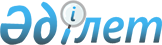 Абай аудандық мәслихатының 2014 жылғы 12 маусымдағы 30 сессиясының № 30/310 "Абай ауданының Әлеуметтік көмек көрсетудің, оның мөлшерлерін белгілеудің және мұқтаж азаматтардың жекелеген санаттарының тізбесін айқындаудың қағидаларын бекіту туралы" шешіміне өзгерту енгізу туралы
					
			Күшін жойған
			
			
		
					Қарағанды облысы Абай ауданының мәслихатының 2016 жылғы 21 шілдедегі 7 сессиясының № 7/69 шешімі. Қарағанды облысының Әділет департаментінде 2016 жылғы 3 тамызда № 3927 болып тіркелді. Күші жойылды - Қарағанды облысы Абай аудандық мәслихатының 2023 жылғы 26 желтоқсандағы № 15/147 шешімімен
      Ескерту. Күші жойылды - Қарағанды облысы Абай аудандық мәслихатының 26.12.2023 № 15/147 (оның алғашқы ресми жарияланған күнінен кейін күнтізбелік он күн өткен соң қолданысқа енгізіледі) шешімімен.
      Қазақстан Республикасының 2001 жылғы 23 қаңтардағы "Қазақстан Республикасындағы жергiлiктi мемлекеттiк басқару және өзiн-өзi басқару туралы" Заңына, Қазақстан Республикасы Үкіметінің 2013 жылғы 21 мамырдағы № 504 "Әлеуметтік көмек көрсетудің, оның мөлшерлерін белгілеудің және мұқтаж азаматтардың жекелеген санаттарының тізбесін айқындаудың үлгілік қағидаларын бекіту туралы" қаулысына сәйкес Абай аудандық мәслихаты ШЕШІМ ЕТТІ:
       1. Абай аудандық мәслихатының 2014 жылғы 12 маусымдағы 30 сессиясының № 30/310 "Абай ауданының Әлеуметтік көмек көрсетудің, оның мөлшерлерін белгілеудің және мұқтаж азаматтардың жекелеген санаттарының тізбесін айқындаудың қағидаларын бекіту туралы" шешіміне (нормативтік құқықтық актілерді мемлекеттік тіркеу Тізілімінде № 2674 болып тіркелген, 2014 жылғы 12 шілдедегі № 27(4030) "Абай-Ақиқат" аудандық газетінде жарияланған, 2014 жылғы 17 шілдеде "Әділет" ақпараттық-құқықтық жүйесінде жарияланған), келесі өзгерту енгізілсін:
      1) 26-2 тармақ келесі редакцияда мазмұндалсын:
       "26-2. Отбасының белсенділігін арттырудың әлеуметтік келісімшарты Қазақстан Республикасы Денсаулық сақтау және әлеуметтік даму министрінің 2016 жылғы 17 мамырдағы "Өрлеу" жобасына қатысуға арналған құжаттар нысанын бекіту туралы" № 385 бұйрығымен бекітілген нысандарға сәйкес жасалады (нормативтік құқықтық актілерді мемлекеттік тіркеу Тізілімінде № 13773 болып тіркелген).".
       2. Осы шешім оның алғаш ресми жарияланған күнінен бастап күнтізбелік он күн өткен соң қолданысқа енгізіледі.
					© 2012. Қазақстан Республикасы Әділет министрлігінің «Қазақстан Республикасының Заңнама және құқықтық ақпарат институты» ШЖҚ РМК
				
      Сессия төрағасы 

Қ. Әлдебергенова

      Абай аудандық мәслихатының хатшысы 

Б. Цай
